Protokoll vid möte 2017-01-18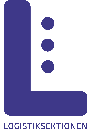 Mötestid 17:15-19:15
Plats: TP53Protokoll fört av:			Justering:Märta Berggren			Malin Corneliusson	……………………………………			…………………………………….Namn				Namn				Mattias Almlöf				……………………………………				Namn1. Mötets öppnandeAnna Danielsson öppnade mötet.2. Val av justerareMalin Corneliusson och Mattias Almlöf valdes till justerare.3. Mötets behöriga utlysandeMötet var behörigt utlyst.4. AdjungeringarIngen.5. Fastställande av     föredragslistaFöredragslistan godkändes. 6. Föregående mötesprotokollFöregående mötesprotokoll godkändes och skrevs på.  7. Rapporter och meddelandenEmma: Val av fjäskare, men de har inte valts in än. Fixat gyckel till sittningen och planerat Pappa betalar.Mattias: Påbörjat arbetsmiljöprojekt, städmaskiner som för oljud. Ska undersöka hur stort problemet är inom sektionen? Ska bemötas i den storlek som problemet uppfattas och ska ta reda på studenters åsikter genom en enkät. Börjat samla information till projektet om hur städningen fungerar, vilka tiden och i vilken ordning. Ska prata med Liu-service och se vad som kan göras åt städningsordningen. I Linköping och Uppsala blir inte studenter störda. Elise: Varit på möte med Pia (jobbar med att sammankoppla alumner med sektioner). Lintek ska ta över dessa möten. Comviq har skickat mail om samarbete med studenter under arbetsmarknadsdagar samt spons med sektioner. Vidarebefordrar mailet till Josef Kandelan (årets projektledare i LOGIN) för eventuell spons. Kollar om Comviq vill sponsa med godis eller liknande till Teknat-mässan. Bengt sa att det kunde vara intressant med spons till rekryteringen att ge ut på mässor. ÅF erbjöd lunchföreläsningar eller casetävlingar, där sektionen ansåg lunchföreläsningar som mest intressant. Skicka mail till Holmen och ÅF om de är intresserade av att ha en kurs i Excell. Bodil kollar upp om någon doktorand kan hålla i en kurs. Bengt: Teknat-mässan i Linköping den 8 februari kl. 13:00-16:00. Någon måste se till att det finns bord, affischer, roll-upps eller rolig aktivitet kopplat till sektionen. Radiostyrd-lastbil som aktivitet, med hinderbana.  Anna beställer lastbilen. Bodil, Märta, Bengt, Malin och Emma ska preliminärt stå på mässan. Bengt kollar om övriga studenter är intresserade att hjälpa till. Gustav: Fixat inför logistiksittningen. Öppnat ansökningen för 3Cant. 1ans fest för civilingenjörerna.Bodil: Gjort mall för märket till logistiksittningen. Astrid: Skrivit en äskningsredovisning och skickat in till nämnden. Vissa poster har använt väldigt lite pengar som brinner inne. Märta: Tagit över viceordförande-mailen.Malin: Varit på möte med SnOrdfarna i Norrköping. Har löst hur Anna Hillberg ska ta över platsen i nämnden. Kursutvärderingarna fortsätter. Gyllene moroten får marknadsföras. Anna D: Tagit över ordförande-mailen och läst mail. 10. SittningSally kunde göra klart affischerna tills slutet av nästa vecka och märkena så snabbt som möjligt för att de ska kunna beställas. Märkena måste fixas nu för att de ska hinna fås. Om inte märket hinner fås innan ska de delas ut på sittningen. Yakobs gör affischerna på plats om man lämnar in designen. Affischerna ska vara A2. Sittningen heter Bon Voyage (trevlig resa på franska). Bokningsmöte 19 januari. Förra året va det 84 sittande. I år har vi 10 serveringspersoner. Budget på 15 000 kr där intäkter räknas som 15 000 kr, alltså plus minus noll. Mat Huvudrätt: KycklingpastaEfterrätt: Fudge Brownie Ej någon fördrinkVid avprickningen får man en lapp med ett land på och ska sätta sig vid det bordet som är rätt världsdel kopplat till landet på lappen. Utklädning: Beslutas senareFotostation: När man har fått sitt land innan uppsläppet. Märta tar foto. Lakan: Diskuteras senareGustav, Mattias och Anna D, Elise kollar med resebyråer om spons. Malin kollar med Gottegrisen om spons. Loggan för företagen kommer vara på fotoväggen, vinster eller pengar. Internt eftersläpp11. Planeringsdag och KickoffVälkomna de nya och tacka de avgångna. Långbord på DK i Malins korridor med egen mat som tas med. 27 januari kl. 17:30 kickoff och planeringsdag längre fram. 100 kr per person som delas upp på dricka, snacks och lekar. Meddelar hur mycket man skulle vilja ha.Dryckesgrupp: Malin, Emma och EliseSnacks: Mattias, AstridÖvriga på lekar. 12. PineventBordlagd fråga13. Ny logga och hemsidaBordlagd fråga14. FotograferingAnna kollar med Samuel Lindblad om fotografering.Märta kollar med sin kusin.Sker om cirka två veckor15. GruppkontraktLäses igenom till nästa vecka till lunchmötet. 10. Övriga frågor Inga övriga frågor. 11. Nästa möteNästa träff: 25 januariNästa lunchmöte är: 25 januari 12:15-13:00Nästa kvällsmöte är: 25 januari 17:15-19:0012. Mötets avslutandeAnna Danielsson avslutade mötet.